SUIVI DE L'ASSOCIATION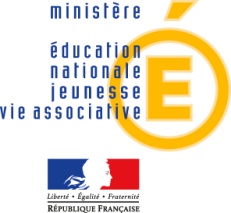 Exemplaire à retourner à  de la Cohésion sociale et de la Protection des populations du JuraDEMANDE D'AGREMENT POUR UNE ASSOCIATIONJEUNESSE EDUCATION POPULAIRETitre officiel de l'associationAdresse complète du siège socialN° de TéléphoneFAXMELAdresse courrier si différente du siège socialA…………………………………………., le…………………………………………………..Nom et signature du président:				Cachet de l'association:8, rue de la préfecture - BP 10634 - 39021 LONS-LE-SAUNIER Cedex  03 63 55 83 00  03 63 55 83 99Mél. ddcspp@jura.gouv.fr - Horaires d’ouverture : du lundi au vendredi de 9H à 11H45 et de 13H45 à 16H30DECLARATION A LA PREFECTURE (loi du 1er juillet 1901)FICHE D’INSTRUCTIONCadre réservé à l'administrationCadre réservé à l'administrationDate d'arrivée/200Date de la commission d'agrémentN° agrémentDate d'agrémentDate de récépissé initialNuméro du récépissé initialDate du dernier récépissé (le cas échéant)Numéro du dernier récépissé (le cas échéant)Date exacte et n° du J.O.Autres insertionsNom, objet et adresse du siègede l'association:Adresse: Adresse électronique: Activités pour lesquelles l'agrémentest demandé:Lieu d'exercice des activités:Buts de l'association (description sommaire):Effectifs des membres:Fédérations auxquelles l'associationest affiliée:Autre agrément existant (préciser le n°)Numéro d'agrément JEP attribué:Date de l'arrêté:Dossier déposé le :Dossier complet le :Pièces demandéesObservationsDossier de demande d'agrément.Un exemplaire des statuts en vigueur de l'association, signés et datés du représentant légal.Une copie de l'insertion au JO.Copies des récépissés de déclaration modificative s'il y a lieu.Liste des membres du comité directeur (imprimé joint)Rapports moraux et financiers des deux dernières assemblées générales.Comptes de résultats des deux derniers exercices. Rapports d'activité des 2 derniers exercicesBudget prévisionnel de l'année en cours.Attestation d'affiliations à une ou plusieurs fédérations.Dossier examiné par la commission d'agrément leAvis de la commission